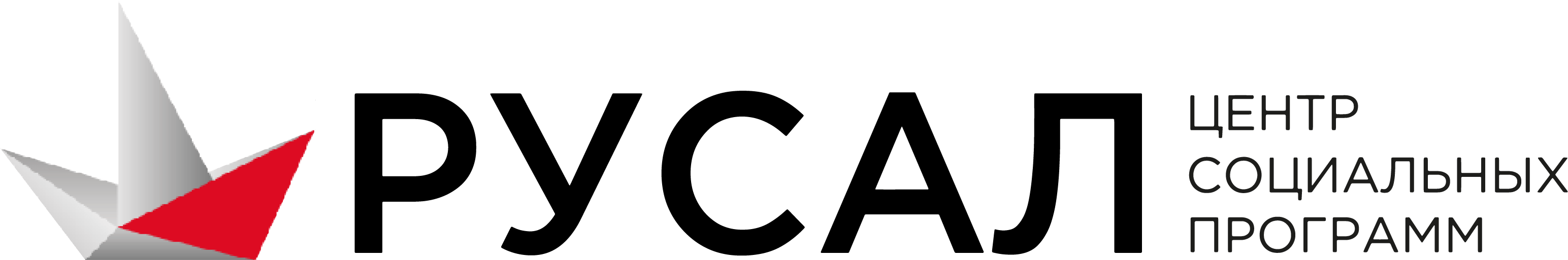 Положение о реализации Благотворительного фандрайзингового события «Байкальский лёд» в 2024 годуНазначение документаНастоящее Положение определяет цель, задачи и механизмы реализации благотворительного фандрайзингового события – «Байкальский лёд», которое состоится 
25 февраля 2024 года на территории Иркутской области.Событие реализуется в целях:Развития социальной активности и инициативы сотрудников Компаний Эн + и РУСАЛ.Вовлечения сотрудников Компании в добровольческую и волонтерскую деятельность.Развития партнерского взаимодействия бизнес-структур, учреждений и общественных организаций города для продвижения культуры добровольчества и волонтерства.Повышения социального эффекта реализуемых Компанией социальных и благотворительных программ.В 2024 году событие обеспечит сбор средств, которые будут направлены в пользу НКО «Новое поколение» (Благополучатель) с целью приобретения спортивного инвентаря. Необходимость в спортивном инвентаре связана с организацией активного досуга подопечных организации – детей с ОВЗ, детей-инвалидов. Необходимая сумма для приобретения оборудования: 100 000 (сто тысяч рублей) рублей.Все собранные БО Фонд «ЦСП» (далее по тексту – Фонд) от Благотворителей – физических и юридических лиц в период проведения события (мероприятия) денежные средства, будут переданы Фондом по договору пожертвования НКО «Новое поколение».Задействованные стороны2.1 Ответственные за действие положенияОтветственным за действие настоящего положения является Фонд. Координатором похода является Фонд.В соответствии с приказом № ПП-14-2024 от 08.02.2024 Фонда «ЦСП», ответственным сотрудником за проведение мероприятия назначен – менеджер БО Фонд «ЦСП» в г. Иркутске Мироновская М.В., за общую координацию события – руководитель проектов Евтушок Ю.В. Контроль за исполнением приказа возложен на Директора программы «Помогать просто» Дуракову А.А.2.2 Участники события2.2.1 Индивидуальное участиеВ поход приглашаются все желающие сотрудники компании Эн+ и других копаний.2.2.2 Целевая группа помощиПодопечные НКО «Новое поколение»	3. 	Этапы реализации благотворительного событияПодготовительный этапСогласование похода с ГУ МЧС России по Иркутской области. Привлечение партнеров и волонтеров, работа со СМИ, детальная проработка маршрута похода, утверждение программы. Привлечение корпоративных волонтеров из числа коммерческих и некоммерческих организаций города для формирования участников. Онлайн-регистрация участников проходит до 24 февраля 2024 года включительно, посредством подачи заявки на корпоративном портале компании Эн+. Внесение участниками благотворительного оргвзноса в соответствии с п. 5 Положения.Основной этап3.3 Заключительный этапПодведение итогов события, подсчет суммы фандрайзингового сбора. Перечисление средств Благополучателю – НКО «Новое поколение».Приобретение спортивного инвентаря для НКО «Новое поколение».4. Информационное сопровождениеИнформационное сопровождение:Внутрикорпоративное информационное сопровождение: в корпоративной газете, на корпоративном портале и телевидении, рассылка информационных сообщений по электронной корпоративной почте и другие способы оперативного информирования сотрудников подразделений о мероприятии.5. Состав команд-участников и размер благотворительных организационных взносовГруппа перехода: до 100 человек.Организационный взнос с человека не менее 500 рублей (дети до 14 лет участвуют бесплатно).6. Варианты сбора пожертвований6.1 Условия получения сумм пожертвования от юридических лиц:Учитывая то, что пожертвование является разновидностью договора пожертвования, к нему применяются нормы гражданского законодательства, регулирующие дарение. В соответствии со ст. 574 ГК РФ, для перечисления юридическими лицами пожертвования на сумму свыше трех тысяч рублей с Жертвователем в письменной форме заключается договор пожертвования.Если сумма пожертвования от юридического лица не превышает три тысячи рублей, договор пожертвования в письменной форме не заключается. Пожертвование в таком случае отправляется на реквизиты Фонда с обязательным указанием назначения платежа.6.2 Условия получения сумм пожертвования от физических лиц:Пожертвования от физических лиц принимаются в безналичном порядке, путем перечисления денежных средств на расчетный счет Фонда исключительно в период проведения акции: с 8 февраля по 25 февраля 2024 года. Сумма пожертвования не ограничена.Формулировка назначения платежа строго регламентирована. Пожертвования с другим назначением платежа не могут быть включены в общий фонд пожертвования и будут возвращены отправителям.Реквизиты для сбора денежных средств в качестве благотворительного пожертвования:Прием личных пожертвований через сайт ЦСП (fcsp.ru) на расчетный счет ЦСП:ЦСП публикует информацию об открытом сборе в рамках акции на корпоративном портале и на сайте ЦСП. Посетители сайтов могут ознакомиться с информацией о проекте и благополучателе и совершить пожертвование в пользу благополучателя через систему интернет-эквайринга (операции проводятся согласно условиям заключенного договора №Э-19465/19пк с банком-эквайером ПАО «Московский кредитный банк», который оказывает услуги по осуществлению расчетов с ЦСП по интернет-эквайрингу). Пожертвования посредством эквайринга принимаются исключительно в период проведения акции: с 8 февраля по 25 февраля 2024 года.Благотворителю необходимо ознакомиться с информацией об открытом сборе, затем ввести сумму пожертвования, подтвердить согласие с условиями оферты, а также по желанию указать адрес электронной почты для получения электронной квитанции от банка-эквайера. Далее благотворитель будет перенаправлен на авторизационную страницу ПАО «Московский кредитный банк», где необходимо ввести данные банковской карты: номер, срок действия, CVC2/CVV2 код карты и подтвердить перечисление пожертвования. Безопасность обработки интернет-платежей, а также конфиденциальность сообщаемой информации обеспечивается системой ПАО «Московский кредитный банк». Перечисление средств с банковской карты благотворителя осуществляется в строгом соответствии с требованиями платежных систем VisaInt. и MasterCardEuropeSprl, МИР. Благотворителю следует самостоятельно убедиться, что установлено защищенное SSL-соединение: адрес в адресной строке должен начинаться с https://. Средства пожертвования суммируются за вычетом комиссии в размере 2%, установленной банком-эквайером.6.4. Прием личных пожертвований в форме наличных средств в период проведения фандрайзинговых мероприятий проекта не предусмотрен.7. Консультации и контактная информация Все организации, желающие принять участие в проекте, могут получить консультации у Организатора – Благотворительной организации Фонд «Центр социальных программ» РУСАЛа.Куратор проекта «Байкальский лёд» в БО Фонд «Центр социальных программ» – менеджер программы корпоративного волонтерства Эн+ в г. Иркутске Мария Мироновская, тел. 8-924-547-24-88, MironovskayaMV@irkutskenergo.ru ДатаНаименование мероприятияАдрес25 февраляВстреча на станции Иркутск Пассажирский, регистрация участников, выдача сухих пайков.Поход по территории Байкальского заповедникаВыход на лед Байкала выстраивание в форму лампочкиВозвращение в город, подведение итогов. Территория ФГБУ Заповедное Прибайкалье. БО Фонд «ЦСП»Счет N 40703.810.1310.0003.0116БИК банка 040.407.627ИНН 2466115392Назначение платежа: Целевое благотворительное пожертвование в рамках мероприятия «Байкальский лёд» ИркутскВнимание! Формулировку в назначении платежа менять нельзя.